Zadanie 5Pewnego razu, wiele lat po potopie, kiedy wszyscy ludzie na ziemi mówili w tym samym języku, postanowili zrobić wspólnie coś wielkiego.  Na równinie Synearu zaczęli budować miasto i najwyższą na świecie wieżę. Wszystkie budowle miały być z cegły łączonej prawdziwą zaprawą. Do tej pory do budowy używano kamienia i smoły. To miało być coś wspaniałego. I wszystko byłoby dobrze, ale … ludzie zapomnieli o Bogu, który ich stworzył  i chcieli znaleźć sobie inne imię, które by ich łączyło. Bóg nie chciał na to pozwolić. Wiedział, że pycha jest złym doradcą. Żeby uchronić ludzi przed grzechem postanowił …Odszyfruj poniższy tekst, a dowiesz się co się stało.ć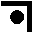 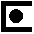 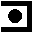 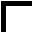 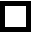 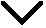 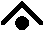 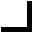 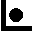 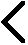 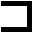 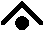 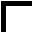 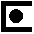 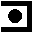 ę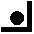 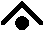 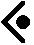 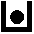 Powodzenia!Kod deszyfrujący poniżej.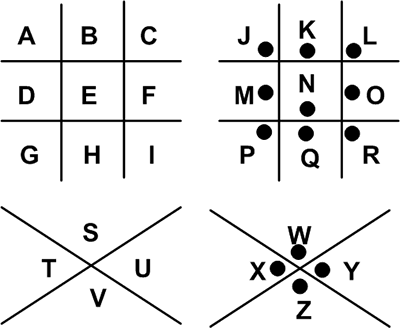 